Муниципальное бюджетное дошкольное образовательное учреждение«Детский сад №4 «Ласточка»общеразвивающего вида второй категорииВЫПИСКА ИЗ ПРИКАЗА  31.08.2021г.                                    п. Матвеев Курган	                           №209-од п.1. О комплектовании групп     В соответствии с законом Российской Федерации «Об образовании в Российской Федерации» №273 – ФЗ от 29.12.2012г., с Правилами внутреннего распорядка воспитанников МБДОУ «Д/с №4 «Ласточка», на основании направлений ООА  Матвеево–Курганского района, заявлений родителей воспитанников о зачислении в МБДОУ «Д/с №4 «Ласточка», в связи с началом нового 2021 — 2022 учебного годаПРИКАЗЫВАЮ:Укомплектовать на 2021-2022 учебный год  4 группы общеразвивающей направленности общей численностью 73 воспитанника.Утвердить состав одновозрастной группы раннего возраста от 2 лет до 3-х лет «Солнышки» (приложение 1)Утвердить состав одновозрастной младшей группы от 3-х лет и старше «Подсолнушки» (приложение 2)Утвердить состав разновозрастной средне - старшей группы от 3-х лет и старше  «Миусские ребята»  (приложение 3)Утвердить состав одновозрастной подготовительной группы от 3-х лет и старше «Казачата»  (приложение 4) Контроль исполнения приказа оставляю за собой.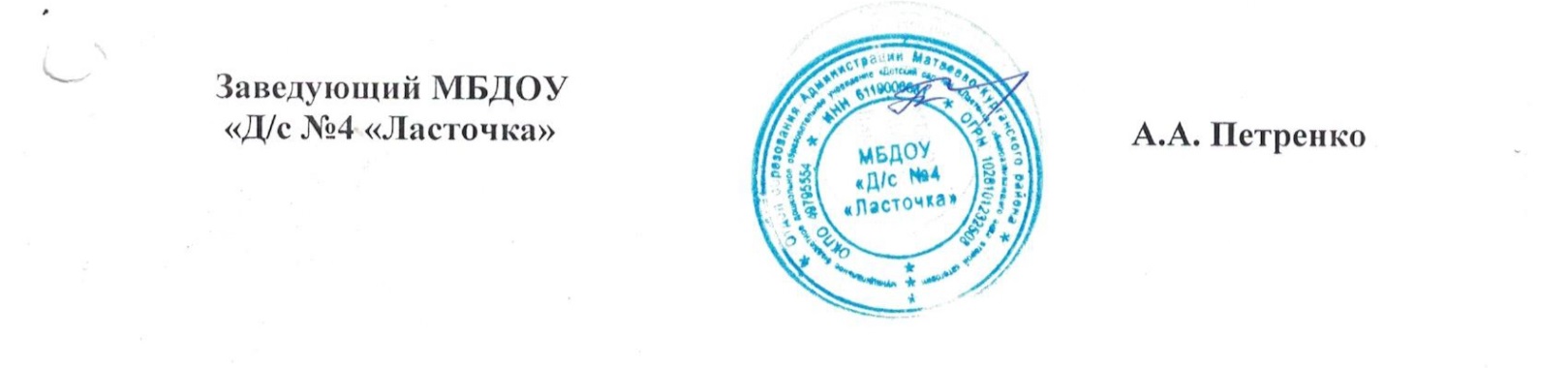 Приложение 1 к приказу №209-од от 31.08.2021г.Список воспитанников группы раннего возрастана 2021 – 2022 учебный год: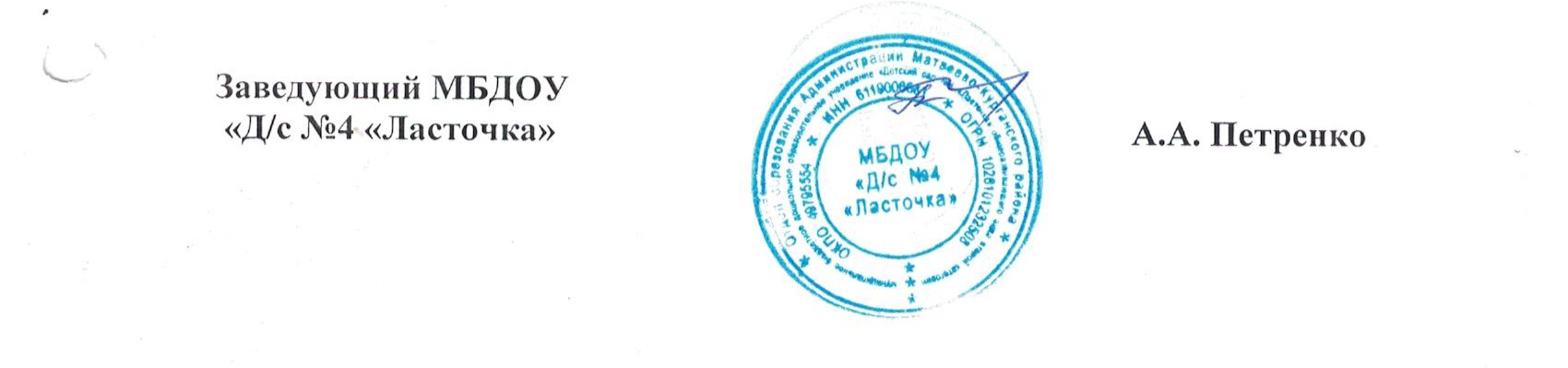 Приложение 2 к приказу №209-од от 31.08.2021г.Список воспитанников младшей группына 2021 – 2022 учебный год: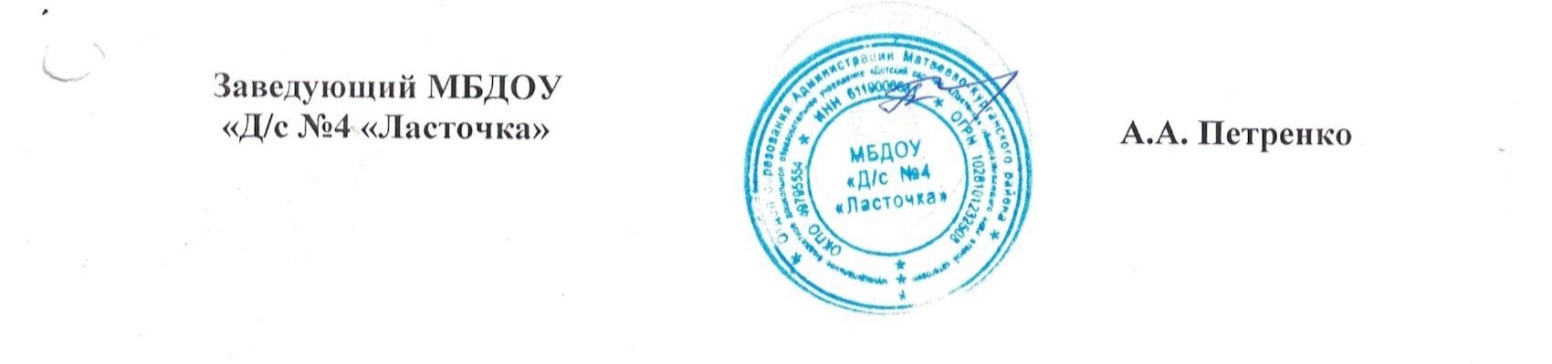 Приложение 3 к приказу №209-од от 31.08.2021г.Список воспитанников разновозрастной средне – старшей группына 2021 – 2022 учебный год: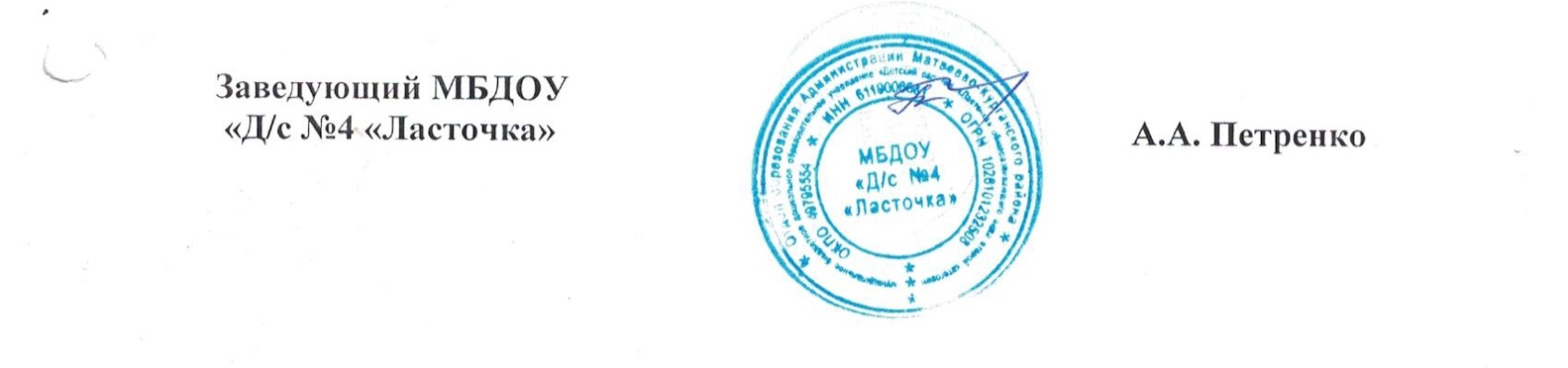 Приложение 4 к приказу №209-од от 31.08.2021г.Список воспитанников подготовительной группы на 2021 – 2022 учебный год:п.2  О расстановке педагогических кадрови обслуживающего персоналапо возрастным группамНа основании приказа Министерства образования и науки Российской Федерации (Минобрнауки России) от 30 августа 2013 г. №1014 г. Москва «Об утверждении Порядка организации и осуществления образовательной деятельности по основным образовательным программам – образовательным программам дошкольного образования», в соответствии с законом Российской Федерации «Об образовании в Российской Федерации» №273 – ФЗ от 29.12.2012г., с Правилами внутреннего распорядка воспитанников МБДОУ «Д/с №4 «Ласточка», на основании Устава ДОУ, в целях эффективного ведения образовательной деятельности и повышения качества работы с дошкольниками в учрежденииПРИКАЗЫВАЮ:1.Закрепить воспитателей по возрастным группам на 2021-2022 учебный год с 01.09.2021г. по 31.08.2022г. следующим образом:1.1 Группа раннего возраста «Солнышки»  - основной воспитатель Зыкова Ю.В.1.2 Младшая группа  «Подсолнушки»  - основной воспитатель Николенко И.Н.1.3. Средне – старшая группа  «Миусские ребята»  - основной воспитатель Малышева М.Н.1.4. Подготовительная группа «Казачата»  - основной воспитатель Гончаренко О.Н. 1.5.Подменными воспитателями этих групп являются: Просянок М.А., Пливак Г.И.2. Закрепить младших воспитателей по возрастным группам на 2021-2022 учебный год с 01.09.2021г. по 31.08.2022г. следующим образом:2.1 Группа раннего возраста «Солнышки» - младший воспитатель Возженникова А.Н.2.2Младшая группа «Подсолнушки»  - младший воспитатель Михайлова Е.С.2.3. Средне – старшая группа  «Миусские ребята»  - младший воспитатель Ткач О.А.2.4. Подготовительная группа «Казачата»  - младший воспитатель Рябухина Л.П.3.Всем воспитателям в сотрудничестве с младшими воспитателями в течение учебного года активно проводить работу по организации воспитательно - оздоровительного процесса, и системы оздоравливающих мероприятий мероприятия.4. Воспитателям  и младшим воспитателям  четко исполнять инструктаж по охране труда и пожарной  безопасности  в МБДОУ.5. Организовать с воспитанниками занятия (беседы) по изучению правил пожарной безопасности в быту. Ответственные: воспитатели групп.6. Контроль выполнения  приказа оставляю за собой.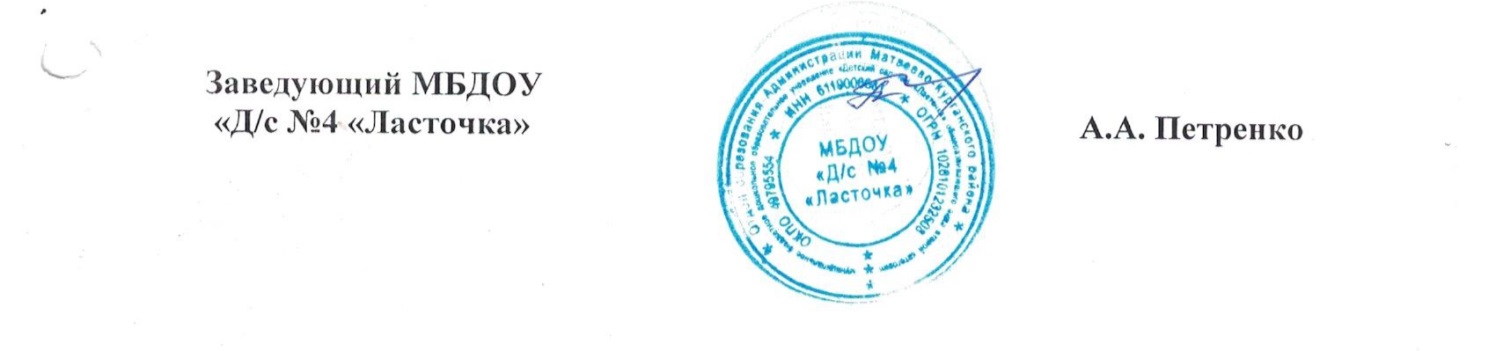 № п/пФИО ребенкаДата рождения1Барабаш Алиса Юрьевна22.03.20192Грекова Людмила Сергеевна22.05.20193Елшин Максим Андреевич09.10.20184Загоряева Валерия Ивановна22.11.20195Коробко Аркадий Артурович29.12.20186Папченко Софья Сергеевна24.04.20197Ротаенко Арина Ивановна23.10.20198Савчук Михаил Владимирович12.10.20199Страшевский Назар Алексеевич18.01.2019№ п/пФИО ребенкаДата рождения1Агафонова Софья Зориковна20.07.20182Андреев Валерий Русланович30.09.20173Гончарова Татьяна Дмитриевна03.09.20184Гусарова Александра Александровна01.06.20175Егуранова Ангелина Александровна31.05.20176Журкус София Александровна18.08.20177Зербул Даниил Русланович14.06.20188Ильина Анна Александровна26.12.20179Казачков Артём Алексеевич14.11.201810Королев Александр Александрович16.11.201711Кравченко Эмилия Валентиновна03.12.201712Малина Дарина Сергеевна30.11.201713Мочалова Анна Игоревна07.08.201714Морозова Ульяна Дмитриевна09.06.201815Мякина Арина Анатольевна07.06.201716Пужалин Александр Александрович24.07.201817Ткачева Дарья Павловна25.06.201818Ушаков Виктор Константинович09.06.201819Фаустова Мария Александровна25.07.201820Чернов Захар Юрьевич04.11.201821Шаповалов Александр Васильевич19.05.2017№ п/пФИО ребенкаДата рождения1Агафонов Анастас Зорикович30.08.20162Андреев Виктор Русланович02.05.20163Арутюнян Артур Гамлетович02.12.20164Бородина Вера Николаевна06.01.20175Гиль Евгения Витальевна26.01.20176Гугасари Гарик Арсенович03.06.20167Ильченко Егор Сергеевич16.09.20168Ищенко Егор Сергеевич31.08.20169Карпенко Виктория Ивановна02.10.201610Колодяжная Екатерина Николаевна19.02.201611Коробко Дарья Александровна29.09.201612Кручинин Максим Владимирович04.12.201613Манжос Александра Артемовна16.05.201614Мельник Мария Сергеевна25.01.201715Палкина Стефания Николаевна10.01.201716Пасечная Маргарита Андреевна14.10.201617Скляров Денис Сергеевич26.04.201618Соленов Тимофей Ильич08.07.201619Сукач Ростислав Дмитриевич26.08.201620Худякова Варвара Андреевна20.09.201621Черныченко Иван Иванович22.02.201722Шевчук Денис Николаевич26.10.2016№ п/пФИО ребенкаДата рождения1Базаренко Милена Николаевна01.09.20162Базаренко Татьяна Николаевна24.10.20153Беликова Варвара Олеговна04.07.20154Дриль Захар Романович01.11.20155Дядюра Злата Валерьевна24.09.20156Захарян Карина Радиковна30.11.20157Кононов Никита Олегович22.05.20158Кузнецова Яна Евгеньевна02.04.20159Неменущий Михаил Александрович02.12.201410Малышева Дарья Юрьевна29.01.201511Миляев Борис Романович06.06.201512Миронова Ксения Сергеевна21.05.201613Михайлюк Ульяна Витальевна10.02.201514Мусашвили Элеонора Руслановна03.08.201515Мякина Ксения Сергеевна22.01.201516Одорошенко Каролина Витальевна21.12.201517Селина Ангелина Сергеевна15.01.201618Сивопляс Владислав Васильевич17.02.201519Химченко Семен Вадимович31.12.201520Чернова Злата Юрьевна17.09.201521Черныченко Ксения Ивановна19.04.2015